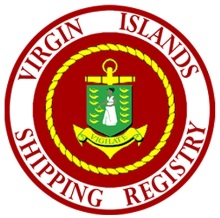 VIRGIN ISLANDSTHE MERCHANT SHIPPING (SAFETY OF COMMERCIAL SAILING  MOTOR VESSELS) REGULATIONS, 2004( CODE  YELLOW CODE)Application for:- An Examination of a vessel for the issuance of a Small Commercial Vessel Certificate (SCVC)*- A Renewal of SCVC *		- An Annual Examination for SCVC *- An Occasional Examination*  			* Delete as applicable.This application is made in pursuant to regulation 4 of the above Regulations requesting an examination to be undertaken for the issuance of a Small Commercial Vessel Certificate for the following vessel:Note:(1)  	An application for a new SCVC must contain all the information required for items 1 to 21.(2)	An application for annual, renewal and occasional examinations must contain the information required for items 1, 15, 16, 19, 21, 22, 23, 24, 25 and any changes.20 New Applications  Builders Certificate  Bill of Sale  Title Documents  Stability Information (as applicable) Certificate of Survey21 Applications for Renewal of SCVC VHF Radio Licences  Fees22 Print Name:  ________________________		23 Contact No. ______________________24 Date:             ________________________ 		25 Signature:    _______________________SR210-02 BYCODE Exam rev 0216	Formerly BVI/BYC/APP/EXMAREAS OF OPERATIONCATEGORY 4	-	up to 20 miles from a safe haven, in favourable				weather and in day light;CATEGORY 3	-	up to 20 miles from a safe haven; CATEGORY 2	- 	up to 60 miles from a safe haven;CATEGORY 1	-	up to 150 miles from a safe haven;CATEGORY 0	-	unrestricted service.1 Vessel Name 2 Official Number3 Gross Tonnage4 Call Sign 5 Length M/Ft6 Vessel TypeSailing / Mortor 7 Construction Mono  /  Multi 8  Material9  Propulsion Power Kw/Hp10  Number Of Passengers:11 Place Of Built12 Date Of Built13  Number14 Home 15 Number Of Crew Including Master16 Date Of Last Dry Docking17 Operator / Agent: 17 Operator / Agent: 17 Operator / Agent: 17 Operator / Agent: 18 Owner’s Address:18 Owner’s Address:18 Owner’s Address:18 Owner’s Address:19 operational  of vessel: ( over leaf) CATEGORY 4	 CATEGORY 3	 CATEGORY 2	 CATEGORY 1	 CATEGORY 0	19a.  date REQUESTED FOR SURVEY _______________________ PLACE ___________________________ 19 operational  of vessel: ( over leaf) CATEGORY 4	 CATEGORY 3	 CATEGORY 2	 CATEGORY 1	 CATEGORY 0	19a.  date REQUESTED FOR SURVEY _______________________ PLACE ___________________________ 19 operational  of vessel: ( over leaf) CATEGORY 4	 CATEGORY 3	 CATEGORY 2	 CATEGORY 1	 CATEGORY 0	19a.  date REQUESTED FOR SURVEY _______________________ PLACE ___________________________ 19 operational  of vessel: ( over leaf) CATEGORY 4	 CATEGORY 3	 CATEGORY 2	 CATEGORY 1	 CATEGORY 0	19a.  date REQUESTED FOR SURVEY _______________________ PLACE ___________________________ 